Attachment 7a. Reminder Postcard for Operators5x3-reminder Postcard for OperatorsFront: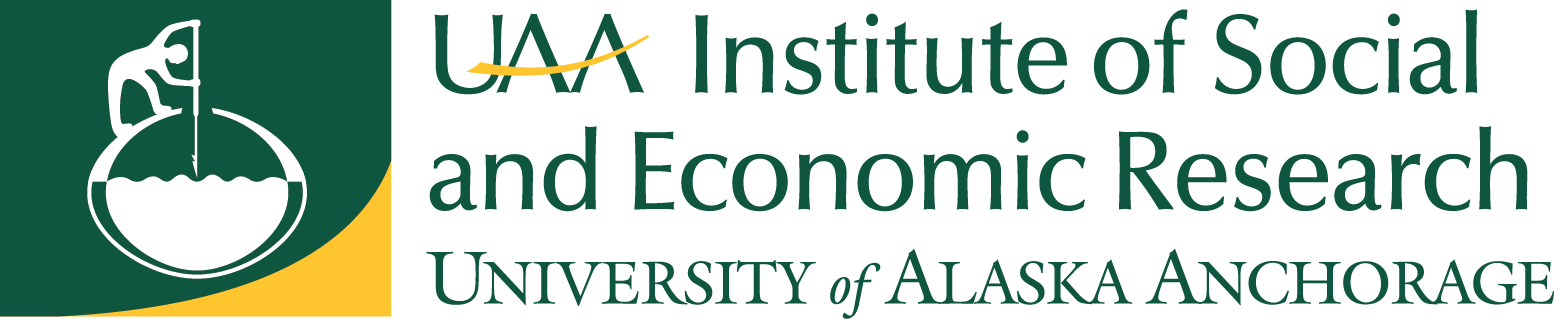 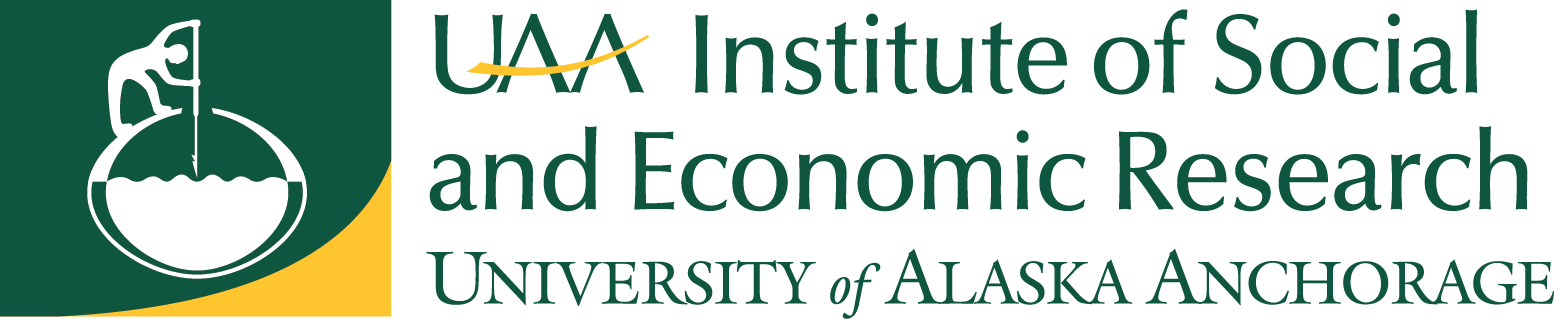 Back: